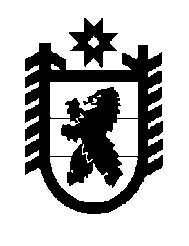 Российская Федерация Республика Карелия    РАСПОРЯЖЕНИЕГЛАВЫ РЕСПУБЛИКИ КАРЕЛИЯВнести в состав оперативного штаба при Главе Республики Карелия по мониторингу и оперативному реагированию на изменение конъюнктуры продовольственных рынков в Республике Карелия (далее – оперативный штаб), утвержденный распоряжением Главы Республики Карелия от 28 августа 2014 года № 278-р (Собрание законодательства Республики Карелия, 2014, № 8, ст. 1414; № 10, ст. 1799), следующие изменения:1) включить в состав оперативного штаба Телицына В.Л. – исполняющего обязанности Министра сельского, рыбного и охотничьего хозяйства Республики Карелия;2) исключить из состава оперативного штаба Мануйлова Г.Н.              Глава Республики  Карелия                                                             А.П. Худилайненг. Петрозаводск24 апреля 2015 года № 139-р